------------------------------------------------------------- Office Use Only ----------------------------------------------------------------  Client InformationLast NameLast NameLast NameFirst NameFirst NameFirst NameM.I.Date of BirthDate of BirthAgeSex        Male        FemaleSex        Male        FemaleAddressAddressAddressCity/TownshipCity/TownshipStateStateZipZipCountyCountyCountyPhone (if age under 18, phone of parent/guardian)Phone (if age under 18, phone of parent/guardian)Parent/Guardian Name (only if client is under age 18)Parent/Guardian Name (only if client is under age 18)Race (for statistical use only)         Asian Pacific               White                                     Other         Black                            Native AmericanRace (for statistical use only)         Asian Pacific               White                                     Other         Black                            Native AmericanRace (for statistical use only)         Asian Pacific               White                                     Other         Black                            Native AmericanRace (for statistical use only)         Asian Pacific               White                                     Other         Black                            Native AmericanRace (for statistical use only)         Asian Pacific               White                                     Other         Black                            Native AmericanRace (for statistical use only)         Asian Pacific               White                                     Other         Black                            Native AmericanRace (for statistical use only)         Asian Pacific               White                                     Other         Black                            Native AmericanHispanic?          Yes                    Answer a few short questions so we can make sure that the vaccine can be given todayAnswer a few short questions so we can make sure that the vaccine can be given todayAnswer a few short questions so we can make sure that the vaccine can be given todayYesNoIs the client sick today?Yes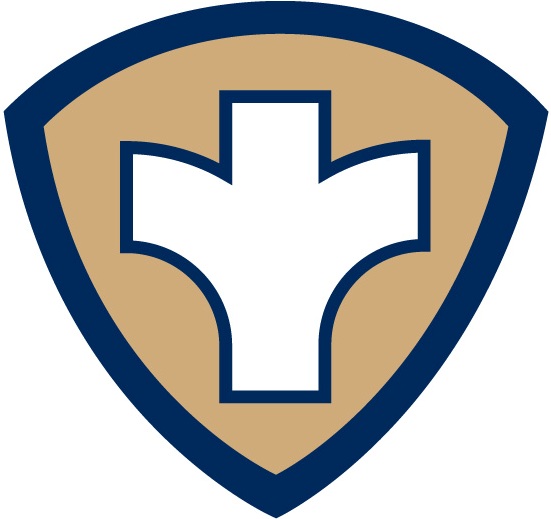 NoIs the client allergic to latex, medications, food (i.e. eggs, gelatin), or any vaccines?IF YES, list the allergies: ______________________________________________________________________YesNoDoes the client have a history of Guillain-Barre syndrome?YesNoIs the person receiving the flu vaccine 8 years old or under?IF YES, has the child received 2 total doses of influenza vaccine before July 1, 2016?YesNoHas the client had other vaccines or anti-virals in the last 30 days?IF YES, list the vaccines: ______________________________________________________________________                                                                                  Enrolled in Medicaid                No Health Insurance                 Other Private Insurance                     Under-insured (vaccinations not covered)                                                                                  Enrolled in Medicaid                No Health Insurance                 Other Private Insurance                     Under-insured (vaccinations not covered)                                                                                  Enrolled in Medicaid                No Health Insurance                 Other Private Insurance                     Under-insured (vaccinations not covered)Client Consent (or Parent/Guardian Consent for clients age 17 & under) - read and sign/date below.I was given an explanation about the diseases and vaccines. I had the opportunity to ask questions that were answered to my satisfaction and/or received a Vaccine Information Sheet. I understand the benefits and risks of the vaccine(s) and ask that the vaccine(s) be given to me or the person named above for whom I am authorized to make this request. I hereby consent that the Local Health Department (LHD), or designee, from whom I received the vaccination, can bill my insurance, if applicable. I understand I am financially responsible for any fees not covered by my insurance company. I authorize the release of this record to the Ohio Department of Health Immunization Program.  I hereby acknowledge receipt of the LHD Notice of Health Information Privacy Practice and give permission to release my immunization record to my doctor or agency/school.  If indicated on this form, I authorize the LHD or designee to charge my account. For clients age 17 and under, parent and/or guardian consents to allow client to receive vaccine without parent and/or guardian present.   SIGN Name: X                                                                                                                                        Date: Payment Information(complete insurance OR self-pay area below)Payment Information(complete insurance OR self-pay area below)Payment Information(complete insurance OR self-pay area below)INSURANCE –(complete insurance info below)INSURANCE –(complete insurance info below)SELF-PAYSELF-PAYMedicare (Traditional Part B) ID# _____________________________________________      Cash   h Check # ____________________Amount: ______________________Receipt #  _____________________Received By: ___________________      Cash   h Check # ____________________Amount: ______________________Receipt #  _____________________Received By: ___________________Medicare HMO (ie Anthem Medicare Advantage, Secure Horizons Medicare Advantage)                 Name of Plan: _________________________ ID# ____________________________      Cash   h Check # ____________________Amount: ______________________Receipt #  _____________________Received By: ___________________      Cash   h Check # ____________________Amount: ______________________Receipt #  _____________________Received By: ___________________Private Insurance Company Name__________________________________________   Member ID# _______________  Group: ____________________ Plan: ___________   Policy Holder Name & Date of Birth: ______________________  ___/___/_____   Relationship to Policy Holder ____________________________________________      Cash   h Check # ____________________Amount: ______________________Receipt #  _____________________Received By: ___________________      Cash   h Check # ____________________Amount: ______________________Receipt #  _____________________Received By: ___________________Medicaid (ie, Traditional Medicaid, CareSource, Molina, United Healthcare Community Plan)Name of Plan: ___________________________ ID# __________________________      Cash   h Check # ____________________Amount: ______________________Receipt #  _____________________Received By: ___________________      Cash   h Check # ____________________Amount: ______________________Receipt #  _____________________Received By: ___________________Vaccine Administered Information:  Injection Route:  S=Subcutaneous,(not to be used for influenza) or I=IntramuscularVaccine Administered Information:  Injection Route:  S=Subcutaneous,(not to be used for influenza) or I=IntramuscularVaccine Administered Information:  Injection Route:  S=Subcutaneous,(not to be used for influenza) or I=IntramuscularVaccine Administered Information:  Injection Route:  S=Subcutaneous,(not to be used for influenza) or I=IntramuscularVaccine Administered Information:  Injection Route:  S=Subcutaneous,(not to be used for influenza) or I=IntramuscularVaccine Administered Information:  Injection Route:  S=Subcutaneous,(not to be used for influenza) or I=IntramuscularVaccine Administered Information:  Injection Route:  S=Subcutaneous,(not to be used for influenza) or I=IntramuscularVaccine Administered Information:  Injection Route:  S=Subcutaneous,(not to be used for influenza) or I=IntramuscularVaccine Administered Information:  Injection Route:  S=Subcutaneous,(not to be used for influenza) or I=IntramuscularVaccine Administered Information:  Injection Route:  S=Subcutaneous,(not to be used for influenza) or I=IntramuscularVaccine Administered Information:  Injection Route:  S=Subcutaneous,(not to be used for influenza) or I=IntramuscularVaccine Administered Information:  Injection Route:  S=Subcutaneous,(not to be used for influenza) or I=IntramuscularDateVaccine NameVaccine Lot #MfrRALARTLTDoseDoseAdministered ByDateVaccine NameVaccine Lot #MfrRALARTLT0.25ml0.5mlAdministered ByFluzone (ages 6-35 mo)U5599ACGSKXFluzone (ages 6-35 mo)GSKXFluarix QIV(ages 3-18 yrs)TS5F3GSKXFluarix QIV(Adults VFC)TS5F3GSKXFluarix QIV (Private 3 yrs +)2RG54GSKXClinic site: Darke County General Health DistrictClinic site: Darke County General Health DistrictClinic site: Darke County General Health DistrictVIS:               Flu 08/07/15                                                 Regional Form Revised: 09/13/2016VIS:               Flu 08/07/15                                                 Regional Form Revised: 09/13/2016VIS:               Flu 08/07/15                                                 Regional Form Revised: 09/13/2016VIS:               Flu 08/07/15                                                 Regional Form Revised: 09/13/2016VIS:               Flu 08/07/15                                                 Regional Form Revised: 09/13/2016VIS:               Flu 08/07/15                                                 Regional Form Revised: 09/13/2016VIS:               Flu 08/07/15                                                 Regional Form Revised: 09/13/2016VIS:               Flu 08/07/15                                                 Regional Form Revised: 09/13/2016VIS:               Flu 08/07/15                                                 Regional Form Revised: 09/13/2016